			MODULO ISCRIZIONE 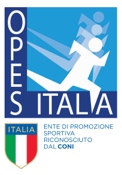 TROFEO “FINAL CUP OPES” 2021/22Inviare per posta elettronica a opes.tesseramento@gmail.comTorneo   OPEN  U 20   U 19   U 18   U 17   U 16   U 15   U 14       U 13   U 12   Categoria  MISTO  		MASCHILE 		FEMMINILE   Denominazione Società __________________________DIRIGENTE RESPONSABILE _________________________Tel. Uff. ________________________ Tel. Casa ________________________Cellulare _________________________  Fax __________________________Indirizzo Corrispondenza __________________________________________E-mail _____________________________________________TECNICO ___________________________________________________Cellulare ________________________  E-mail _____________________________________CAMPO DI GIOCONome ______________________________________________Indirizzo ________________________ N° __________ TEL __________Giorno Gare Interne __________________________ INIZIO ORE _________    DATA				    TIMBRO E FIRMA      ____________________		_______________________________